ARRETE N° ………………………………………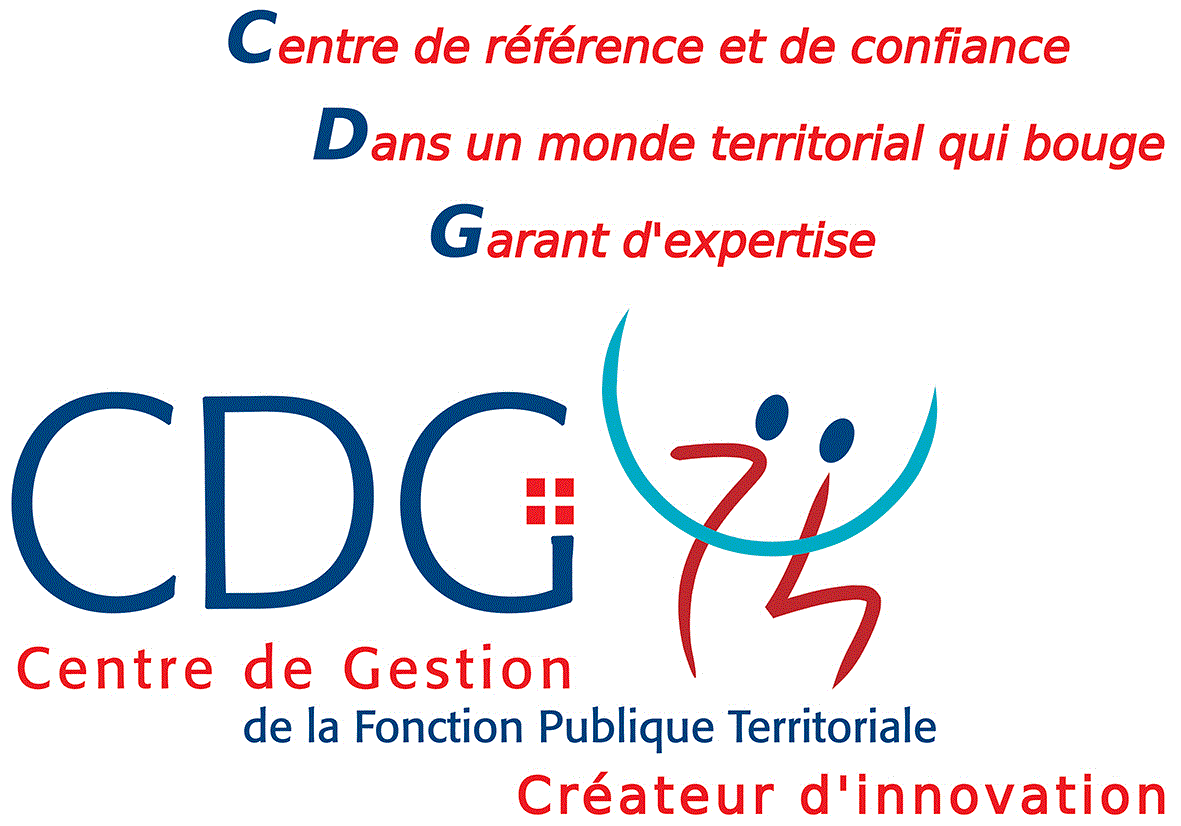 portant majoration du traitement des fonctionnaires bénéficiaires d’une clause de conservation  d’indice a titre personnel dans le cadre de la mise en œuvre du protocole « PPCR » M/Mme …………………………………….......catégorie………………………………………Grade ……………………………………………Le Maire (le Président) de ……………………………………………….,VU la loi n° 83-634 du 13 juillet 1983, portant droits et obligations des fonctionnaires,VU la loi n° 84-53 du 26 janvier 1984, portant dispositions statutaires relatives à la Fonction Publique Territoriale,VU la loi n°2015-1785 du 29 décembre 2015 de finances pour 2016 notamment l’article 148 ; (Le cas échéant, pour les fonctionnaires détachés pour stage) VU le décret n°86-68 du 13 janvier 1986 modifié relatif aux positions de détachement, hors-cadres, de disponibilité, de congé parental des fonctionnaires territoriaux et à l'intégration;(Le cas échéant, pour les fonctionnaires à temps non complet) VU le décret n°91-298 du 20 mars 1991 modifié portant dispositions statutaires applicables aux fonctionnaires territoriaux nommés dans des emplois permanents à temps non complet;(Le cas échéant, pour les fonctionnaires stagiaires) VU le décret n° 92-1194 du 4 novembre 1992 fixant les dispositions communes applicables aux fonctionnaires stagiaires de la Fonction Publique territoriale;VU le décret n°2016-588 du 11 mai 2016 portant mise en œuvre de la mesure dite du transfert primes / points » ;VU le décret n°2016-1124 du 11 août 2016 portant majoration du traitement de certains fonctionnaires territoriaux bénéficiaires d'une clause de conservation d'indice à titre personnel;Considérant que M (Mme)……... né(e) (nom de jeune fille) est fonctionnaire titulaire (ou fonctionnaire stagiaire) dans le grade de …………………………………….., relevant du cadre d’emploi ………………….et de la catégorie …. ;Considérant que M (Mme)……... né(e) (nom de jeune fille), bénéficie d'un maintien de traitement à titre personnel (I.B … , I.M....), antérieur au………………. (le cas échéant : 1er janvier 2017 pour les catégories A et C OU au 1er janvier 2016 pour la catégorie B et A médico-sociale) Considérant que le montant maximal de l'abattement annuel prévu pour M (Mme)……... né(e) (nom de jeune fille) est fixé par le décret 2016-588 du 11 mai 2016 à : (Le cas échéant :167 euros au 01/01/2016 la première année pour les catégories A médicaux-sociaux et les conseillers sociaux-éducatifs et à 389 euros au 01/01/2017 la seconde année,167 euros au 01/01/2017 la première année pour les autres catégories A et à 389 euros au 01/01/2018 la seconde année,167 euros au 01/01/2017  pour les catégories C, 278 euros au 01/01/2016 pour les catégories B)ARRETEARTICLE 1 :A compter du …… (le cas échéant selon la situation mentionnée ci-dessus : 01/01/2016 OU 01/01/2017 OU 01/01/2018), l’indice de traitement conservé à titre personnel par M (Mme)……... né(e) (nom de jeune fille), est augmenté de ……. (le cas échéant : 4 points pour les catégories A la première année et 5 points la seconde année OU 6 points pour catégorie B OU enfin 4 points pour les catégories C) et passe donc de l’IM …. à l’IM ….ARTICLE 2 :Le Directeur Général des services est chargé de l’exécution du présent arrêté qui sera transmis au Représentant de l’Etat et notifié à l’intéressé(e). Ampliation adressée au :Président du Centre de Gestion de Haute-Savoie,Comptable de la Collectivité.Fait à …… le …….,Le Maire (le Président),(prénom, nom lisibles et signature)ouPar délégation,(prénom, nom, qualité lisibles et signature)Le Maire (ou le Président),• certifie sous sa responsabilité le caractère exécutoire de cet acte,• informe que le présent arrêté peut faire l’objet d’un recours pour excès de pouvoir devant le Tribunal Administratif dans un délai de deux mois à compter de la présente notification.Notifié le .....................................Signature de l’agent :                       